Illinois DeMolay
Chapter Sweetheart/Sorority 
Application Form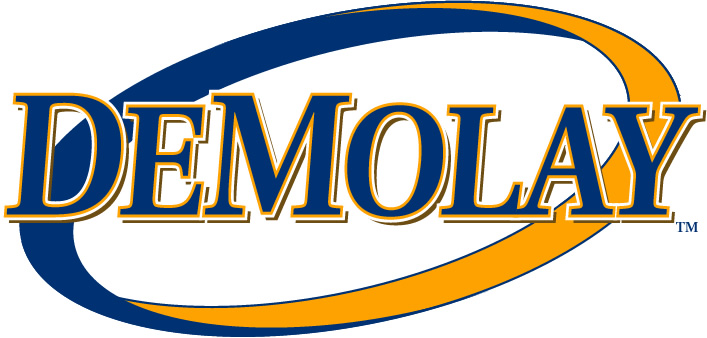 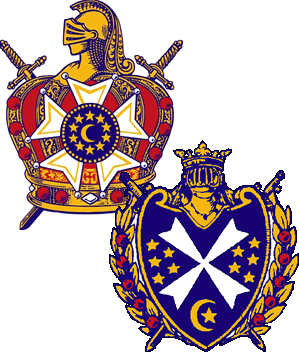 I wish to be considered as a candidate for the following □ Sweetheart □ SororityOf Fides Chapter

PLEASE COMPLETE THE FOLLOWING SECTION – PRINT ALL INFORMATIONNAME:_______________________________________________________

ADDRESS:___________________________________________________

CITY:________________________________________________________

BIRTHDATE:________________________________ AGE:_____________

PHONE:_________________________________________________

EMAIL:_______________________________________________________WHAT SCHOOL DO YOU ATTEND?: ________________________________________________GRADE:______Signature of Candidate: ___________________________________________Date:_____________

Signature of Parent: ___________________________________________Date:_____________

Signature of Chapter Advisor: ___________________________________________Date:_____________Please send this completed form and $10 registration fee to Dad Russell Scanlan at the DeMolay office, 1720 Bellechase Dr. New Lenox, IL 60451
